Osnovna škola – Scuola elementare RIVARELA
Emonijska ulica 4, 52466 Novigrad – Cittanova
Email: ured@os-rivarela-novigrad.skole.hr
Tel: +385(0) 52 757 005 / +385(0) 52 758 602 Fax: +385(0) 52 757 218
OIB: 27267656235
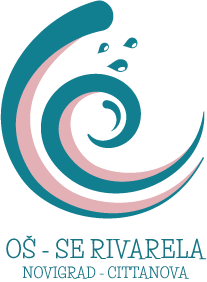 U Novigradu, 4. srpnja 2018.                                                      Obavijest za roditeljePoštovani roditelji,Molimo Vas da pripadajuće radne bilježnice uz udžbenički komplet kao i sav potreban školski materijal (bilježnice i pribor) naručite što kraćem roku knjižari Libar i knjižari IWE u Novigradu ili nekoj drugoj knjižari ili web stranici po Vašem izboru.Ukoliko ste potpisali izjavu o korištenju rabljenih udžbenika, udžbenici (osim izbornih programa) će biti  podijeljeni učenicima prvi dan nastave u školi.Molimo Vas da pratite internetsku stranicu škole: http://os-rivarela-novigrad.skole.hr/ na kojoj se nalazi popis odabranih udžbenika i pripadajućih dopunskih nastavnih sredstava za šk. god. 2018./2019. kao i popis likovnih mapa te bilježnica i pribora za niže razrede.